Программа семинара - практикума «Арт терапия в работе с детьми РАС»Муниципальное бюджетное дошкольное образовательное учреждение «Детский сад № 11»СЕМИНАР«Арт терапия в работе с детьми РАС»Время проведения: 4 апреля 2019 года, 13.00 -15.00Место проведения: г. Северск. ул. Советская 24 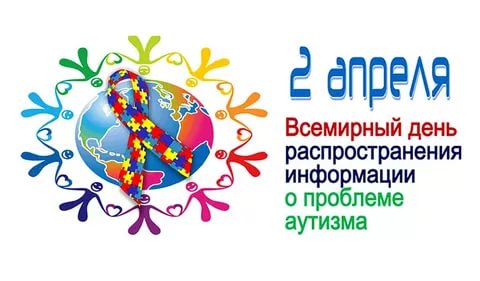 ЗАТО Северск 2019Муниципальное бюджетное дошкольное образовательное учреждение «Детский сад № 11»СЕМИНАР«Арт терапия в работе с детьми РАС»Время проведения: 4 апреля 2019 года, 13.00 -15.00Место проведения: г. Северск. ул. Советская 24 ЗАТО Северск 2019Анкета участника семинара «Арт терапия в работе с детьми РАС»Отметьте, что считаете полезным  для себя в семинаре__________________________________________________________________________________________________________________________________________________________________________________________________________________________________________________________________________________________Что Вы планировали узнать сегодня, но не получили ответа____________________________________________________________________________________________________________________________________________________________________________________________________________________________________________________________________________________Ваши пожелания нам ____________________________________________________________________________________________________________________________________________________________________________________________СПАСИБО!!!Анкета участника семинара «Арт терапия в работе с детьми РАС»Отметьте, что считаете полезным  для себя в семинаре__________________________________________________________________________________________________________________________________________________________________________________________________________________________________________________________________________________________Что Вы планировали узнать сегодня, но не получили ответа____________________________________________________________________________________________________________________________________________________________________________________________________________________________________________________________________________________Ваши пожелания нам ____________________________________________________________________________________________________________________________________________________________________________________________СПАСИБО!!!ВремяСодержаниеОтветственный12.30-13.00Регистрация участников.Зам. зав по ВМР Шарова Н.В.ст. воспитательКалдыбаева Р.А.13.00-13.10Открытие семинара.Представление консультационного центра: цели, задачи, содержание деятельностиГустовская Е.А.Заведующий ДОУ 13.10 – 13.40Виды и особенности АРТтерапии Петрова Ю.В., директор АНО центра Практической психологи «Импульс» 13.40 – 13.50Просмотр видеоролика «Красочное Эбру»ОбсуждениеЗам. зав по ВМР Шарова Н.В.ст.воспитательКалдыбаева Р.А.13.50 – 14.50Мастер – класс«Арт терапия в работе с детьми РАС»Петрова Ю.В., директор АНО центра Практической психологи «Импульс»14.50 - 15.00 Подведение итогов семинара - практикумаЗам. зав по ВМР Шарова Н.В.